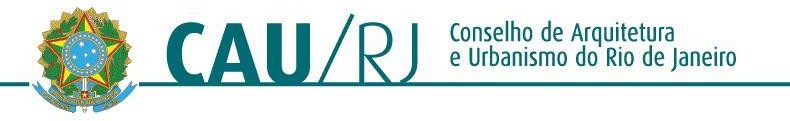 SÚMULA DA 1ª REUNIÃO ORDINÁRIA DA COMISSÃO DE POLÍTICA URBANA-CAU/RJReunião ordinária da CPU encerrou às 18:05 com a presença dos nomeados acima.Carlos Augusto AbreuCoordenador da CPU-CAU/RJDocumento assinado eletronicamente por CARLOS AUGUSTO ABREU, Coordenador(a), em 07/03/2024, às 16:17, conforme Decreto Nº 10.543, de 13/11/2020, que regulamenta o art. 5º da Lei Nº 14.063, de 23 de setembro de 2020.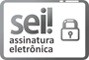 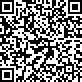 A autenticidade do documento pode ser conferida no portal do SEI CAU, endereço caubr.gov.br/seicau, utilizando o código CRC E8B2C8E6 e informando o identificador 0155976.Avenida República do Chile 230 - 23º andar | CEP 20031-170 - Rio de Janeiro/RJ servicos.caubr.gov.br | transparencia.caurj.gov.br | www.caurj.gov.br000172.000036/2024-05	0155976v6DATA26 de janeiro de 2024, sexta-feiraHORÁRIO17h05 às 18h05LOCALReunião Híbrida, realizada na sede do Conselho e de forma remota.Reunião Híbrida, realizada na sede do Conselho e de forma remota.Reunião Híbrida, realizada na sede do Conselho e de forma remota.PARTICIPANTESCarlos Augusto AbreuPresentePARTICIPANTESJúlio Cesar da Rocha de MagalhãesPresente (remotamente)PARTICIPANTESEduardo Ribeiro dos SantosPresentePARTICIPANTESVasco de Azevedo AcioliPresentePARTICIPANTESIgor Freire de VetyemyPresentePARTICIPANTESFelipe Sacramento XavierPresentePARTICIPANTESJulia Monteiro SantanaPresentePARTICIPANTESWilliam Fernando GomezPresente (remotamente)PARTICIPANTESLuis Fernando Valverde SalandíaPresentePARTICIPANTESSilvio Roberto Macedo Leal JuniorPresente (remotamente)PARTICIPANTESPARTICIPANTESPARTICIPANTESPARTICIPANTESCONVIDADOSLuiz Othon Agnese Bezerra de NelloPresenteCONVIDADOSRita de Cassia Belart de MandarinoPresente (remotamente)CONVIDADOSASSESSORIAJoana Ferraz - Assessora CAU/RJ (remotamente)Joana Ferraz - Assessora CAU/RJ (remotamente)ASSESSORIARenata C N Antão - Assessora de Comissões do CAU/RJRenata C N Antão - Assessora de Comissões do CAU/RJASSESSORIAASSESSORIA1. Verificação de quórum e apresentação da pauta1. Verificação de quórum e apresentação da pautaVerificado o quórum para início da reunião às 17h05, com os conselheiros acima nominados.PautaVerificação do quórum;Eleição do/a Coordenador/a e Coordenador/a Adjunto/a;Calendário anual reuniões da comissão;Calendários das imersões; ePlanejamento 2024.2. Eleição do/a Coordenador/a e Coordenador/a Adjunto/a2. Eleição do/a Coordenador/a e Coordenador/a Adjunto/aResponsávelVerificado o quórum. O conselheiro mais velho, iniciou a condução da reunião falando da função assumida, enquanto vice-presidente, de coordenar as comissões, buscando o diálogo e a troca entre todas as comissões. Ato contínuo o conselheiro conduziu a eleição de coordenador e coordenador adjunto da Comissão de Política Urbana.O conselheiro Carlos Abreu se candidatou à coordenação e a conselheira Julia Monteiro Santana se candidatou à suplência. Não havendo mais inscrições ambos foram eleitos por aclamação.Encaminhamento---/---3. Calendário anual da comissão3. Calendário anual da comissãoResponsávelFoi discutido sobre a alteração do dia e horário das reuniões da CPU, deliberando-se que as reuniões ocorrerão toda segunda quinta-feira do mês às 15h30, a saber:08 de fevereiro;14 de março;11 de abril;09 de maio;13 de junho;11 de julho;08 agosto;12 setembro;outubro;de novembro; e 12 de dezembro.EncaminhamentoAs reuniões ocorrerão toda segunda quinta-feira do mês às 15h30.4. Calendário das Imersões4. Calendário das ImersõesResponsávelO coordenador empossado perguntou sobre a imersão a assessora Joana e sobre a possibilidade de realizar uma imersão apresentando a Comissão aos membros de 2024. Ela explicou ser assessora a pouco tempo na Comissão e ficou de conversar com as assessoras antigas para elaborar uma imersão para os conselheiros da CPU.EncaminhamentoPosteriormente o coordenador Carlos Abreu irá agendar junto à assessora Joana uma data paraa imersão.5. Planejamento 20245. Planejamento 2024Os presentes falaram sobre as muitas ações que a Comissão pode fazer.O conselheiro Luis Valverde apresentou a cartilha sobre elaboração de planos diretores criada pela Comissão em 2023 e falou sobre o projeto do Observatório Colaborativo da Agenda Urbana Fluminense (OCA), patrocinado pelo CAU/RJ e acompanhado pela Comissão.O coordenador falou sobre o novo plano diretor da cidade do Rio de Janeiro e a possibilidade de que os membros preparem um pequeno sumario das proposições do Plano Diretor do Rio de janeiro para ser apresentado na Plenária. A partir da sugestão do conselheiro convidado Luiz Othon, os presentes discutiram a produção de uma cartilha explicativa sobre o uso dos instrumentos do Plano Diretor.O conselheiro William de Volta Redonda falou sobre a atuação da prefeitura em relação arevisão do PD e o conselheiro Abreu falou da importância desse tema e de o CAU/RJ ver quem são seus representantes nessas discussões. O conselheiro William também trouxe a questão de Barra do Piraí.O conselheiro Valverde trouxe sua preocupação para que determinados temas como licenciamento previsto no Plano Diretor do Rio de Janeiro, não ocupem a totalidade da agenda da Comissão, sugerindo que alguns pontos, como a cartilha sejam feitas por meio de contratações a serem acompanhadas e fiscalizadas pelos conselheiros.O conselheiro Abreu falou sobre seu convite à conselheira Federal adjunta Denise Vogel para participar da comissão enquanto ouvinte.Encaminhamento--/--